 Сценарий праздника «8 Марта-день чудесный» в средней   группе «Непоседы»Звучит музыка.  В центр зала выходит ведущая1Вед: Весна шагает по дворамВ лучах тепла и света!Сегодня праздник наших мам,И нам приятно это!      С праздником добрым, весенним и нежнымСпешат вас поздравить дети!И пусть надолго останутся в сердцеМинуты счастливые эти!В зал под музыку входят мальчики, обходят зал на легком беге, встают полукругом.1Вед: Танцует лучик золотой,Чуть зеркальце рукой задень,Денек сегодня не простой,Сегодня праздник…Мальчики: Мамин день!2Вед: Почему восьмого мартаСолнце ярче светит?Потому что наши мамы…Мальчики: Лучше всех на свете!1Вед: Зал улыбками искрится,Гости сели по местам!Но кого-то не хватает…Мальчики: Наших милых дам!1 реб:  Носик пудрят, глазки красят,Перед зеркалом крутясь.      Тише – тише, наши дамыЗдесь появятся сейчас!2 реб:  Самые красивые,Дорогие, милые,                    Девочки отличные,Очень симпатичные!В зал под музыку входят девочки, обходят зал на легком беге, встают перед мальчиками.2Вед:  Все готовы к празднику,Так  чего мы ждем?Мы любимых мамочекПоздравим с женским днем!1 Вед.: И сейчас, в нарядном зале,Мы споем для наших мам,Дорогие, эту песнюОт души мы дарим вам!                                     Песня «Мама- мой цветочек» .1. Песенку про мамочку я сейчас спою.Мамочку- ромашечку очень я люблю.Припев.                               Словно колокольчик, мамин звонкий смех.                                                   Мама- мой цветочек, мама- лучше всех                                                  Мама- мой цветочек, мама- лучше всех!2. Солнышко сияет, спать мне не дает.А сосульки тают, ручеек поет.Припев :тот-же3. Я букет весенний маме принесу,Крепко поцелую, песенку спою.Припев: тот-же.3 реб: Весна, весна на улице,Улыбки тут и там,                     Мы с праздником весеннимПоздравляем мам!4 реб: Хотим «спасибо» вам сказатьЗа ласку и терпенье!                    И этим праздником поднятьДо неба настроение!5 реб: Пусть сегодня нашим мамамБудет весело, светло.                  Мы хотим чтоб мамы зналиМы вас любим горячо!Песня «Пусть мама услышит ..»(Аня Токарева)2Вед.:  Бабушки любимые Вас мы поздравляемИ только лишь прекрасногоОт всей души желаем6 реб:  Моя милая, добрая бабушкаС Женским днем, дорогая моя                  Будь здоровой и самой счастливой,Не грусти только ты никогд                        Песня  «Бабушка родная»   Муз. Разуваевой1.Бабушку роднуюОчень я люблю.Бабушке любимойПесенку дарю.Пр:     Бабушка, бабушка,           Бабушка моя.           Бабушка, бабушка,           Как люблю тебя.2.Бабушке любимой,Шлем мы наш привет.Мы желаем бабушкеЖить ещё сто лет.Вед:   Всем нам очень повезло,          Догадайтесь, отчего!           Потому, что у нас           Все девчата – просто класс!Игра «Золушка»                                             Вызываются 2 мальчика и 10 девочек.Девочки сидят на стульчиках по 5 девочек, ведущие заранее снимают по одной туфле с ноги и кладет в обруч перед мальчиками. Мальчики берут одну туфлю и одевают девочке. Кто быстрее обует девочек.Звучит музыка в зал заходит Капризка. Она громко топает, выкрикивает слова и машет руками.Капризка: Не хочу! Не буду! Не умею! Не люблю! Хочу конфет! Не хочу спать! Хочу баловаться!Вед: Это что же за гостья к нам явилась? Как тебя зовут?Капризка: Не хочу!Вед: Чего ты не хочешь!Капризка: Говорить, как меня зовут!Вед: Ну, хотя бы поздоровайся!Капризка: Не буду!Вед: Ребята, я, кажется знаю, кто к нам пришёл- это же Капризка!Капризка: Конечно, как же вам не узнать меня, я ведь каждый день к вашим деточкам прихожу и учу их, как надо себя вести. (ходит возле детей, щекочет их, тормошит). Вот вчера к Сонечке приходила, научила её ногами топать и кричать: Не хочу одеваться! Помнишь, Соня? А на прошлой неделе мы с Алисой репетировали слова: Не буду убирать игрушки! И громко топали ножкой. Ух вы мои золотые, непослушные, вредные детки!Вед: Ребята, вы правда дружите с Капризкой? (дети отвечают)Капризка: Как же, признаются они вам! А ещё я люблю ходить с ними в магазин. Мы вместе падаем на пол и кричим: Мама, купи шоколадку, мама, купи игрушку! И нам всё покупают.Вед: Не может быть! Наши дети даже помогают мамам!Капризка: Ой не могу! И как это, помогают?Игра «Помоги  сварить борщ»( дети выбирают овощи  для борща и  бегут  бросают в кастрюлю. )Капризка: Да ладно, помощники, давайте уже баловаться и капризничать. Пусть ваши мамы посмотрят.Вед: Лучше для мам мы станцуем.Танец  «Солнечная полечка»Капризка: Да вы, что, ребятулечки-капризулечки, заболели что ли? Где же ваши вредности и капризы? Вам надо рассердить своих мам, а вы еще  танцуете для них!Вед: Ребята, вы разве хотите сердить своих мам? - нет, конечно! Тем более сегодня праздник.Капризка: Какой ещё праздник? А… Праздник проказников и вредин?Вед: Да нет таких праздников. Чей сегодня праздник, ребята? – Праздник бабушек и мам! Будем маму слушаться мы всегда.Обижать её не будем ни-ког-да!7реб.   Нынче праздник, нынче праздник!Праздник бабушек и мам                       Это самый лучший праздникОн весной приходит к нам8реб.   Много мам на белом светеВсей душой их любят дети               Только мама есть однаВсех дороже мам она.Кто она? Отвечу я …Это мамочка моя!9реб.   Мама, мама мамочка лучшая мояМы с тобою мамочка, дружная семья!  Буду тебя слушаться, чтобы ты всегдаЗнала, что ребенок, лучший у тебя!,.Капризка: Ну, с вами не интересно. Пойду других детей учить капризничать. (уходит)Вед: Вот и хорошо, что Капризка ушла. Вы с ней никогда не дружите, ребята. 10 реб: Моя мама как царевна                                      Не идет, она плывет                        По плечу любое дело                        Лишь рукой она взмахнет                        От улыбки моей мамы                        Расцветает все вокруг                        Даже ветер, даже тучи                        Убегают кувырком.11 реб: Маму крепко поцелую                       Обниму её родную.                          Очень я люблю её.                       Мама - солнышко моё.                                     Песня «Солнышко лучистое»                1)Солнышко лучистое улыбнулось весело,                    Потому что мамочке мы запели песенку.         Припев: Песенку такую: «Ля-ля-ля!»                  Песенку простую: «Ля-ля-ля!»             2)За окном воробушки закружились весело,                       Потому что мамочке мы запели песенку.         Припев: тот-же.             3) Первые подснежники закивали весело,                       Потому что мамочке мы запели песенку.  Припев: тот-же.Вед: Для бабушек, мам мы сегодня старались,Мы пели, плясали, шутили, смеялись.                  И в зале весна наступила у насОт света, сияния маминых глаз!Так пусть же весна принесет навсегдаЗдоровье и молодость в ваши дома!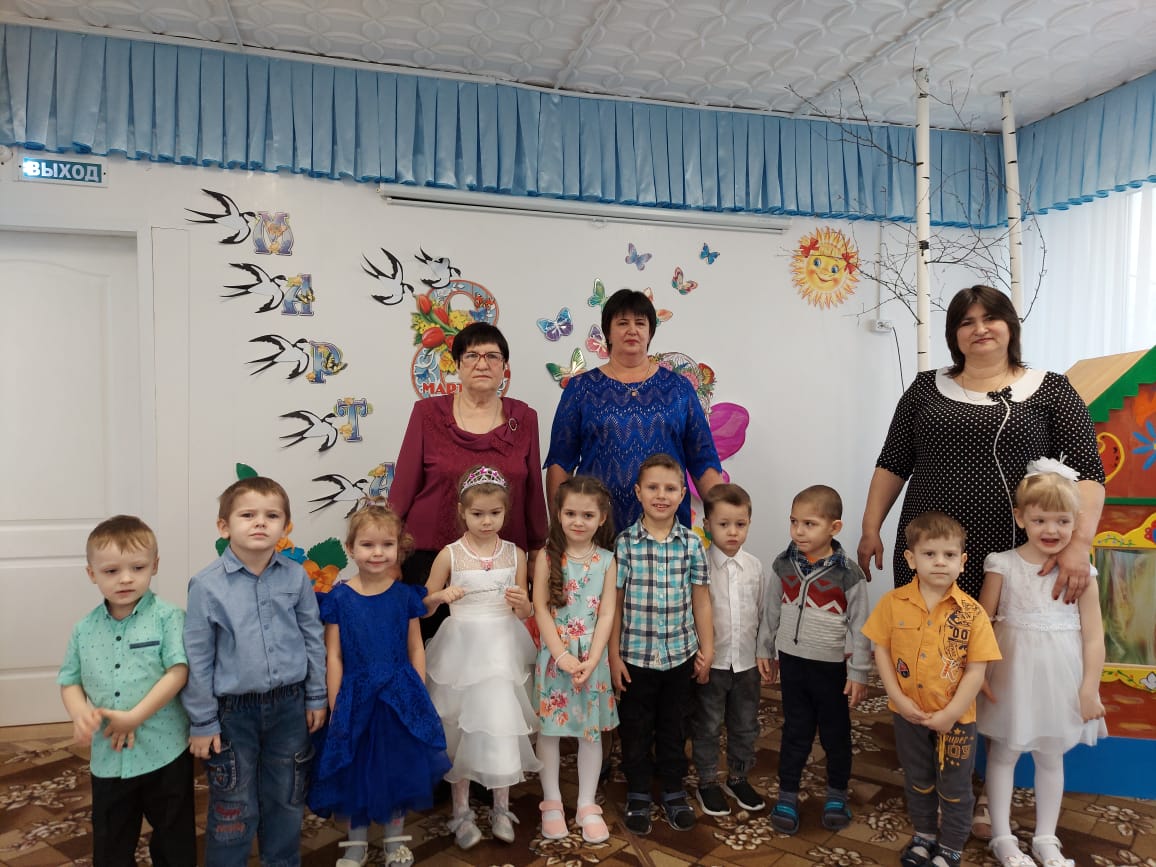 Воспитатель: Байдалина Г.Н.